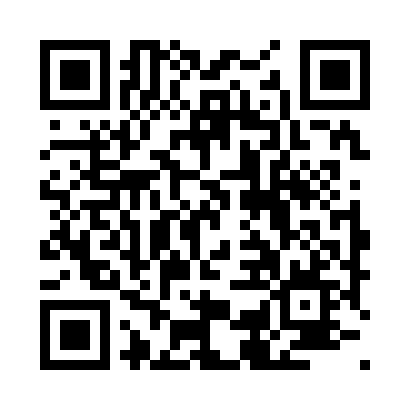 Prayer times for Real, PhilippinesWed 1 May 2024 - Fri 31 May 2024High Latitude Method: NonePrayer Calculation Method: Muslim World LeagueAsar Calculation Method: ShafiPrayer times provided by https://www.salahtimes.comDateDayFajrSunriseDhuhrAsrMaghribIsha1Wed4:165:3111:512:596:117:212Thu4:155:3011:512:596:117:223Fri4:155:3011:503:006:117:224Sat4:145:3011:503:006:117:225Sun4:145:2911:503:016:127:236Mon4:135:2911:503:026:127:237Tue4:135:2811:503:026:127:238Wed4:125:2811:503:036:127:249Thu4:125:2811:503:036:137:2410Fri4:115:2711:503:046:137:2511Sat4:115:2711:503:046:137:2512Sun4:105:2711:503:056:137:2513Mon4:105:2611:503:056:147:2614Tue4:095:2611:503:066:147:2615Wed4:095:2611:503:076:147:2716Thu4:085:2511:503:076:157:2717Fri4:085:2511:503:086:157:2818Sat4:085:2511:503:086:157:2819Sun4:075:2511:503:096:167:2820Mon4:075:2511:503:096:167:2921Tue4:075:2411:503:106:167:2922Wed4:065:2411:503:106:167:3023Thu4:065:2411:503:106:177:3024Fri4:065:2411:503:116:177:3125Sat4:065:2411:513:116:177:3126Sun4:055:2411:513:126:187:3227Mon4:055:2411:513:126:187:3228Tue4:055:2411:513:136:187:3229Wed4:055:2311:513:136:197:3330Thu4:055:2311:513:146:197:3331Fri4:045:2311:513:146:197:34